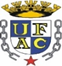 UNIVERSIDADE FEDERAL DO ACREPRÓ-REITORIA DE PESQUISA E PÓS-GRADUAÇÃOCENTRO DE CIÊNCIAS EXATAS E TECNOLÓGICASCURSO DE PÓS-GRADUAÇÃO LATO SENSU EM ESTATÍSTICAEDITAL PROPEG Nº 11/2022 – ANEXO IIREQUERIMENTO DE INSCRIÇÃO NO PROCESSO SELETIVOVenho requerer inscrição no Processo de Seleção ao Curso de Pós-Graduação Lato Sensu em Estatística. Estou ciente e concordo com as normas do Edital Propeg nº 11/2022 que rege o Processo Seletivo.Rio Branco/AC, ____ de __________ de 2022.____________________________________________Assinatura do(a) Candidato(a)UNIVERSIDADE FEDERAL DO ACREPRÓ-REITORIA DE PESQUISA E PÓS-GRADUAÇÃOCENTRO DE CIÊNCIAS EXATAS E TECNOLÓGICASCURSO DE PÓS-GRADUAÇÃO LATO SENSU EM ESTATÍSTICAEDITAL PROPEG Nº 11/2022 – ANEXO IIIAUTODECLARAÇÃO PARA FINS DE CONCORRER NA MODALIDADE DE VAGAS PARA CANDIDATOS NEGROS, DE PERTENCIMENTO A POPULAÇÃO TRADICIONAL, QUILOMBOLA OU INDÍGENASEu, ______________________________________________________, nascido em __/__/____, natural de ___________________________________ (cidade, estado, país), portador do RG _______________________ (número, emissor e UF) e do CPF ____.____.____-____, residente e domiciliado no endereço ________________________________________________________ (endereço completo com CEP, Cidade e Estado), estou ciente e concordo com as regras do Edital, declarando-me ______________________________ (negro(a), pertencente à população tradicional/quilombola ou indígena). Por esta razão, opto por concorrer na modalidade de vagas destinadas à Políticas de Ações Afirmativas (PAA) do Edital do Curso de Especialização em Estatística – PPGE, da Universidade Federal do Acre – Ufac para o ano 2022.Declaro, ainda, serem verdadeiras as informações aqui prestadas, e que, em caso de serem falsas essas informações, poderei arcar com as sanções administrativas e legais por falsidade ideológica, prevista neste Edital e no Código Penal [1].Rio Branco/AC, ____ de __________ de 2022._____________________________________________Assinatura do(a) Candidato(a)[1] O Decreto-Lei n° 2.848, de 07 de dezembro de 1940 – Código Penal - Falsidade ideológica Art. 299: omitir, em documento público ou particular, declaração que dele devia constar, ou nele inserir ou fazer inserir declaração falsa ou diversa da que devia ser escrita, com o fim de prejudicar direito, criar obrigação ou alterar a verdade sobre fato juridicamente relevante: Pena - reclusão, de um a cinco anos, e multa, se o documento é público, e reclusão de um a três anos, e multa, se o documento é particular.UNIVERSIDADE FEDERAL DO ACREPRÓ-REITORIA DE PESQUISA E PÓS-GRADUAÇÃOCENTRO DE CIÊNCIAS EXATAS E TECNOLÓGICASCURSO DE PÓS-GRADUAÇÃO LATO SENSU EM ESTATÍSTICAEDITAL PROPEG Nº 11/2022 – ANEXO IVAUTODECLARAÇÃO PARA FINS DE CONCORRER NA MODALIDADE DE VAGAS PARA PESSOAS COM DEFICIÊNCIAEu, ______________________________________________________, nascido em __/__/____, natural de ___________________________________ (cidade, estado, país), portador do RG _______________________ (número, emissor e UF) e do CPF ____.____.____-____, residente e domiciliado no endereço ________________________________________________________ (endereço completo com CEP, Cidade e Estado), estou ciente e concordo com as regras do Edital e informo a(s) seguinte(s) deficiências ______________________________________________ ______________. Por esta razão, opto por concorrer na modalidade de vagas destinadas à Políticas de Ações Afirmativas (PAA) do Edital do Curso de Especialização em Estatística – PPGE, da Universidade Federal do Acre – Ufac para o ano 2022.Declaro, ainda, serem verdadeiras as informações aqui prestadas, e que, em caso de serem falsas essas informações, poderei arcar com as sanções administrativas e legais por falsidade ideológica, prevista neste Edital e no Código Penal [1].Rio Branco/AC, ____ de __________ de 2022._____________________________________________Assinatura do(a) Candidato(a)[1] O Decreto-Lei n° 2.848, de 07 de dezembro de 1940 – Código Penal - Falsidade ideológica Art. 299: omitir, em documento público ou particular, declaração que dele devia constar, ou nele inserir ou fazer inserir declaração falsa ou diversa da que devia ser escrita, com o fim de prejudicar direito, criar obrigação ou alterar a verdade sobre fato juridicamente relevante: Pena - reclusão, de um a cinco anos, e multa, se o documento é público, e reclusão de um a três anos, e multa, se o documento é particular.UNIVERSIDADE FEDERAL DO ACREPRÓ-REITORIA DE PESQUISA E PÓS-GRADUAÇÃOCENTRO DE CIÊNCIAS EXATAS E TECNOLÓGICASCURSO DE PÓS-GRADUAÇÃO LATO SENSU EM ESTATÍSTICAEDITAL PROPEG Nº 11/2022 – ANEXO VINSTRUÇÕES E MODELO PARA INTERPOSIÇÃO DE RECURSORecurso Edital Propeg Nº 11/2022Razões do recurso:________________________________________________________________________________________________________________________________________________________________________________________________________________________________________________________________________________________________________________________________Argumentação:___________________________________________________________________________________________________________________________________________________________________________________________________________________________________________________________________________________________________________________________________Nome Completo do(a) Candidato(a):_____________________________________________________Documento de Identificação: ___________________________________________________________Rio Branco/AC, ___ de __________ de 2022._____________________________________________Assinatura do(a) Candidato(a)Observação: O recurso deve ser assinado, escaneado e enviado como anexo para o e-mail ppge.ccet@ufac.br.I – IdentificaçãoI – IdentificaçãoI – IdentificaçãoI – IdentificaçãoNome do(a) candidato(a):Nome do(a) candidato(a):Nome do(a) candidato(a):Nome do(a) candidato(a):Curso:Curso:Curso:IES Tituladora:Data de Nascimento:Cidade: Cidade: Estado:Sexo: (  ) Mas. (  ) Fem.RG: RG: Órgão Expedidor:CPF:E-mail:E-mail:E-mail:Telefone:Celular: Celular: Celular: Endereço Residencial:Endereço Residencial:Endereço Residencial:Endereço Residencial:CEP: Bairro:  Bairro: Cidade:II – Área de Concentração (Indique apenas uma)II – Área de Concentração (Indique apenas uma)II – Área de Concentração (Indique apenas uma)II – Área de Concentração (Indique apenas uma)(    ) Ciências Exatas e Tecnológicas(    ) Ciências Exatas e Tecnológicas(    ) Ciências Agrárias(    ) Ciências Agrárias(    ) Ciências Sociais Aplicadas(    ) Ciências Sociais Aplicadas(    ) Ciências Biológicas e da Saúde(    ) Ciências Biológicas e da SaúdeIII – Informações EspeciaisIII – Informações EspeciaisIII – Informações EspeciaisIII – Informações EspeciaisNecessita de atendimento especial?  (    ) Sim    (    ) NãoCaso afirmativo, especificar qual e anexar laudo médico para comprovaçãoConcorre às vagas destinadas a Políticas de Ações Afirmativas?  (    ) Sim    (    ) NãoCaso afirmativo, anexar documento comprobatório conforme solicitado no presente Edital.Necessita de atendimento especial?  (    ) Sim    (    ) NãoCaso afirmativo, especificar qual e anexar laudo médico para comprovaçãoConcorre às vagas destinadas a Políticas de Ações Afirmativas?  (    ) Sim    (    ) NãoCaso afirmativo, anexar documento comprobatório conforme solicitado no presente Edital.Necessita de atendimento especial?  (    ) Sim    (    ) NãoCaso afirmativo, especificar qual e anexar laudo médico para comprovaçãoConcorre às vagas destinadas a Políticas de Ações Afirmativas?  (    ) Sim    (    ) NãoCaso afirmativo, anexar documento comprobatório conforme solicitado no presente Edital.Necessita de atendimento especial?  (    ) Sim    (    ) NãoCaso afirmativo, especificar qual e anexar laudo médico para comprovaçãoConcorre às vagas destinadas a Políticas de Ações Afirmativas?  (    ) Sim    (    ) NãoCaso afirmativo, anexar documento comprobatório conforme solicitado no presente Edital.